Реквизиты:Оплата производится без НДС!!!ВАЖНО!!!При оплате ежегодного членского взноса или вступительного взноса в назначении платежа обязательно указать:1. Если вы уже действующий член федерации: Ежегодный членский взнос от (ФИО) за 202_ год2. Если вы вступаете первый раз: Вступительный и Ежегодный членский взнос от (ФИО) за 202_ год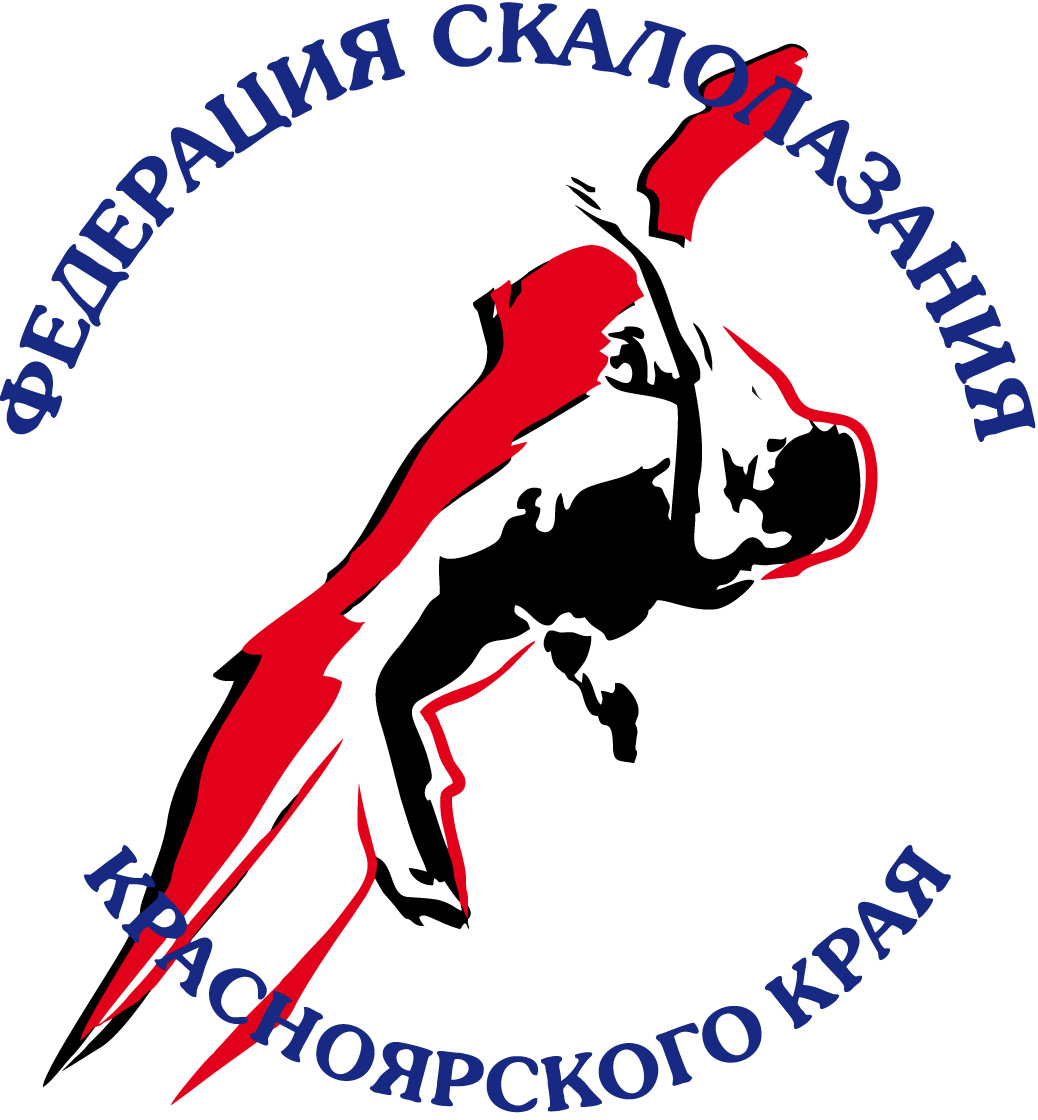 РОО «Федерация скалолазания Красноярского края»Полное наименованиеРегиональная общественная организация «Федерация скалолазания Красноярского края»Юридический адрес660018, г. Красноярск, ул. Затонская 18Почтовый адрес660036, г. Красноярск, ул. Академгородок 28 кв.98ИНН2461027128КПП246401001ОГРН1022400008674Email:Kras-climb@bk.ruТелефон+7 967 603 00 65Банковские реквизитыФИЛИАЛ "НОВОСИБИРСКИЙ" АО "АЛЬФА-БАНК"Р.cчёт:           40703810223590000082БИК:              045004774           Корр. счет:   30101810600000000774